Ihr Feedback zum GIS-Day am 23. November 2016Wir möchten Sie abschließend um Ihre Meinung bitten.Workshop: ______________________________	Name: ___________________E-Mail:  ______________________________1.	Kommentare zum Workshop:	____________________________________________________________________	____________________________________________________________________	____________________________________________________________________	____________________________________________________________________	____________________________________________________________________	____________________________________________________________________	____________________________________________________________________Bitte wenden!2.	Was waren Ihre wichtigsten Erfahrungen an diesem Tag?	____________________________________________________________________	____________________________________________________________________	____________________________________________________________________3.	Was hätten Sie sich noch gewünscht?	____________________________________________________________________	____________________________________________________________________	____________________________________________________________________4.	Wie beurteilen Sie den GIS-Day insgesamt? (10 = sehr gut)		_____________________________________________________		10	9	8	7	6	5	4	3	2	15.	Was möchten Sie uns noch mitteilen?	____________________________________________________________________	____________________________________________________________________	____________________________________________________________________Herzlichen Dank für Ihre Rückmeldung!Das GeoL-Team	Die PH-LinzIhre EinschätzungVorbereitung im VorhineinVorbereitung vor OrtRaumsituationInfrastrukturInteresse der Schüler/-innenInteresse der Begleitperson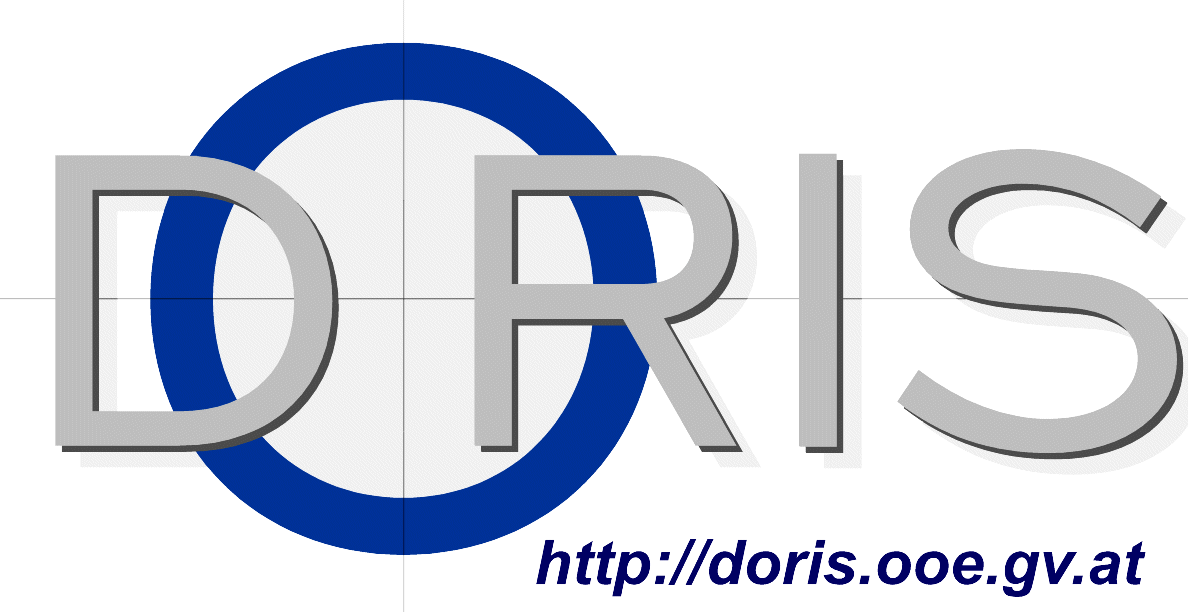 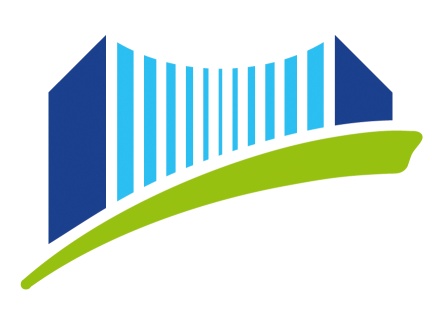 